Частное общеобразовательное учреждение«РЖД лицей № 8»СОГЛАСОВАНО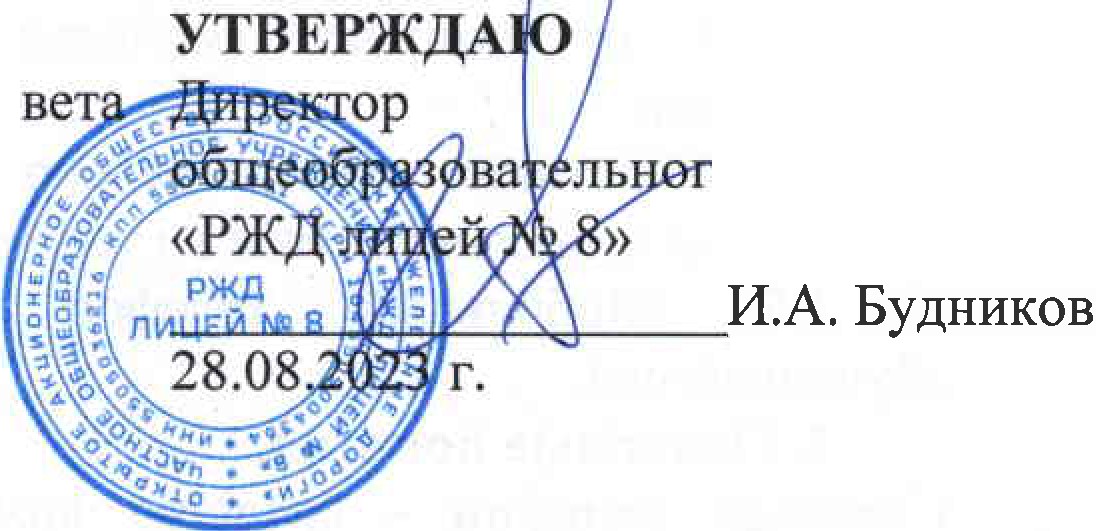 Заседанием педагогического со«РЖД лицей № 8»(протокол от 28.08.2023 г. № 1)частного о учрежденияПоложение об использовании сотовых телефонов и других средств коммуникации в образовательной организацииОбщие положенияНастоящее Положение об использовании сотовых (мобильных) телефонов, других средств коммуникации) в период образовательного процесса (далее - Положение) устанавливается для обучающихся РЖД лицея№8 (далее - лицей) с целью упорядочения и улучшения организации режима работы лицея, защиты гражданских прав всех субъектов образовательного процесса: обучающихся, родителей (законных представителей), работников лицея. Положение разработано в соответствии с Конституцией РФ, Законом РФ «Об образовании в Российской Федерации» от 29 декабря 2012 г. N 273- ФЗ "Об образовании в Российской Федерации" (с изменениями и дополнениями), Федеральными законами N 152-ФЗ «О персональных данных» от 27.07.2006, N 436-ФЗ «О защите детей от информации,,причиняющей вред их здоровью и развитию» от 29.12.201О года с изменениями на О1.07.2021 года, Постановлением главного государственного санитарного врача Российской Федерации от 28.01.2021 года №2 «Об утверждении санитарных правил и норм СанПиН 1.2.3685-21 «Гигиенические нормативы и требования к обеспечению безопасности и (или) безвредности для человека факторов среды обитания», Постановлением от 28.09.2020 года №28 «Об утверждении санитарных правил СП 2.4.3648-20 «Санитарно-эпидемиологические требования к организациям воспитания и обучения, отдыха и оздоровления детей и молодёжи», а также методическими рекомендациями об использовании устройств мобильной связи в общеобразовательных организациях (утв. Федеральной службой по надзору в сфере защиты прав потребителей и благополучия человека и Федеральной службой по надзору в сфере образования и науки от 14 августа 2019г. №№ МР 2.4.0150-19/01-230/13- 01)Соблюдение Положения содействует повышению качества и эффективности получаемых образовательных услуг, способствует созданию психологически комфортных  условий учебного  процесса,  обеспечиваетзащиту пространства лицея от ,попыток пропаганды культа насилия и жестокости.Положение  также  разработано  в  целях  уменьшения  вредноговоздействия на обучающихся радиочастотного и электромагнитного излучения от сотовых (мобильных) телефонов, повышения уровня дисциплины.Участники образовательного процесса имеют право пользования средствами мобильной .связи на территории лицея.Мобильный	телефон	является	личной	собственностью обучающегося.Основные понятия.Сотовый телефон - средство коммуникации и составляющая имиджа современного человека, которую не принято активно демонстрировать.Пользователь - субъект образовательного процесса, пользующийся сотовым телефоном.Пропаганда культа насилия и жестокости посредством телефона - демонстрация и распространение окружающим видео-или фото-сюжетов соответствующего содержания (в нарушение Закона РФ «Об особых правилах распространения эротической продукции и запрете пропаганды культа насилия и жестокости»).Сознательное нанесение вреда имиджу лицея - съемка в стенах лицея режиссированных (постановочных) сцен насилия, вандализма с целью дальнейшей демонстрации сюжетов окружающим.Условив применения сотовых (мобильных) телефонов.Использование средств мобильной связи (сотовых (мобильных) телефонов) даёт возможность:контролировать местонахождение ребёнка (обучающегося), его самочувствие;осуществлять обмен различными видами информации.Не допускается пользование средствами мобильной связи (сотовый (мобильный) телефон) во время ведения образовательного процесса (урочная и внеурочная деятельность, внеклассные мероприятия) в лицее.На период ведения образовательного процесса в лицее владелец сотового (мобильного) телефона (обучающиеся 1-9 классов) должен отключить его, либо отключить звуковой сигнал телефона и сдать его на хранение педагогу (воспитателю, классному руководителю, социальному педагогу, учителю, педагогу дополнительного образования).Средства мобильной связи обучающихся 10-11 классов во время ведения образовательного процесса в лицее должны быть отключены (либо отключён звук, установлен виброзвонок) и находиться в портфелях (по возможности в футляре) обучающегося.Пользование мобильной связью обучающимися лицея разрешается в перерывах между уроками в здании лицея.Ответственность за сохранность сотового (мобильного) телефона лежит только на его владельце (родителях, законных представителях владельца).Все случаи хищения имущества рассматриваются в установленном законом порядке и преследуются в соответствии с законодательством РФ.Обучающиеся могут использовать на уроке планшеты или электронные книги в рамках учебной программы только с разрешения учителя и с учетом норм, установленных СанПиНом 2.4.2.2821-10.Педагогическим и другим работникам также запрещено пользоваться мобильным телефоном во время учебных занятий (за исключением экстренных случаев). Во внеурочное же время они обязаны максимально ограничивать себя в пользовании телефоном в присутствии обучающихся. Учителя во время урока имеют право пользоваться лишь одной функцией телефона - часами.Права обучающихся (пользователей).Вне уроков и иного образовательного процесса пользователь имеет право применять сотовый (мобильный) телефон в здании лицея как современное средство коммуникации:осуществлять и принимать звонки;посылать SMS - сообщения;обмениваться информацией;слушать радио и музыку через наушники в тихом режиме; играть;делать открытую фото- и видеосъемку с согласия окружающих.Обязанности обучающихся (пользователей)Пользователь обязан помнить о том, что использование средств мобильной связи во время образовательного процесса является нарушением конституционного принципа о том, что «осуществление прав и свобод гражданина не должно нарушать права и свободы других лиц» (п. 3 ст. 17 Конституции РФ), следовательно, реализация их права на получение информации (п. 4 ст. 29 Конституции РФ) является нарушением права других учащихся на получение образования (п. 1 ст. 43 Конституции РФ).Пользователь обязан помнить о том, что использование средств мобильной связи для сбора, хранения, использования и распространения информации о частной жизни лица без его согласия не допускается (п. 1 ст. 24 Конституции РФ).В целях обеспечения сохранности средств мобильной связи пользователь обязан не оставлять их без присмотра, в том числе в карманах верхней одежды.Обучающимся (пользователям) запрещается:Использовать сотовый (мобильный) телефон в период образовательного процесса в любом режиме (в том числе как калькулятор, записную книжку, часы и т.д.).Использовать сотовый (мобильный) телефон как фото- (видео) камеру на уроках, нарушая тем самым права участников образовательного процесса на неприкосновенность частной жизни.Прослушивать радио и музыку без наушников в помещении лицея.Демонстрировать фотографии и снимки, видеозаписи, оскорбляющие достоинство человека, пропагандировать жестокость и насилие посредством сотового (мобильного) телефона, сознательно наносить вред имиджу лицея.Обучающимся строго запрещено вешать телефон на шею, хранить его в карманах одежды, а также подключать телефон к электрическим сетям образовательного учреждения для зарядки, кроме специально отведённых мест.Ответственность за нарушение ПоложенияЗа нарушение настоящего Положения для обучающихся в соответствии с п.п.4- 7 ст.43 Закона РФ «Об образовании в Российской Федерации» предусматривается следующая дисциплинарная ответственность:В случае отказа пользователя выполнять условия пользования сотовым (мобильным) телефоном, обозначенными в данном Положении делает запись о замечании в дневнике обучающегося и вызывает его после окончания уроков для беседы с куратором параллели, который ставит в известность родителей о нарушении данного Положения..За неоднократное нарушение, оформленное директора, проводится разъяснительная беседа с присутствии родителей (законных представителей).докладной	на имя обучающимися	вПри повторных фактах нарушения обучающемуся (с предоставлением объяснительной записки) объявляется выговор, сотовый телефон передается на ответственное хранение в канцелярию. Сотовый телефон передается родителям обучающегося, после проведения собеседование с администрацией лицея. По согласованию с родителями (законных представителями) накладывается запрет ношения сотового телефона на ограниченный срок.В случаях систематических нарушений со стороны обучающихся вопрос рассматривается комиссией по урегулированию споров между участниками образовательных отношений, которая принимает решение о привлечении к дисциплинарной ответственности вплоть до запрета ношения сотового телефона на весь учебный год.Сотруднику лицея, ·нарушившему Положение, выносится дисциплинарное взыскание.Иные положенияРодителям (законным представителям) не рекомендуется звонить детям (обучающимся) во время ведения образовательного процесса без особой необходимости. В случае форс-мажорной ситуации необходимо звонить по телефону воспитателя класса.Необходимо соблюдать культуру пользования средствами мобильной связи:громко не разговаривать;громко не включать музыку;при разговоре соблюдать правила общения.Лицей не несёт материальной ответственности за утерянные средства мобильной связи.Протокол инструктажа родителейпо ознакомлению с Положением об использовании сотовых телефонов и других средств коммуникации в РЖД лицее №8Озвучено Положение «об использовании сотовых телефонов и других средств коммуникации	в	РЖД	лицее	№8	на	родительском	собрании«	 »	 20	годаС Положением ознакомлены родители		классаПротокол инструктажа обучающихсяпо ознакомлению с Положением об использовании сотовых телефонов и других средств коммуникации в РЖД лицее №8.Озвучено Положение «об использовании сотовых телефонов и других средств коммуникации в РЖД лицее №8на классном собрании «		»			 20	года С Положением ознакомлены обучающиеся 		классаФ.И.O. родителейРоспись родителейРоспись воспитателя1.2.3.4.5.6.7.8.9.1011121314•1516.17181920.21222324Ф.И. учащегосяРоспись обучающегосяРоспись воспитателя1.2.3.4.5.6.7.8.9.10.•11.12.13.14.15.16.17.18.19.20.21.22.23.